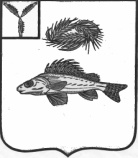 АДМИНИСТРАЦИЯНОВОКРАСНЯНСКОГО МУНИЦИПАЛЬНОГО ОБРАЗОВАНИЯЕРШОВСКОГО МУНИЦИПАЛЬНОГО РАЙОНАСАРАТОВСКОЙ ОБЛАСТИПОСТАНОВЛЕНИЕот 28.10.2020 года 								№ 38Об изменении должностных окладов, окладов за классный чин и денежного вознаграждения  На основании решения Совета Новокраснянского муниципального образования от 27.10.2020 г. № 32-78 «Об изменении должностных окладов, окладов за классный чин и денежного вознаграждения»  администрация  Новокраснянского муниципального образования постановляет:1.Увеличить с 1 октября 2020 года в 1,036 раз:- денежное вознаграждение лиц, замещающих муниципальные должности в органах местного самоуправления Новокраснянского муниципального образования (с учетом ранее производимых увеличений размера денежного вознаграждения);- должностные оклады и оклады за классный чин муниципальных служащих           (с учетом ранее производимых увеличений (индексации) размеров указанных окладов);- должностные оклады работников органов местного самоуправления, замещающих должности, не являющими должностями муниципальной службы    (с учетом ранее производимых увеличений (индексации) размеров указанных окладов);- должностные оклады работников, замещающих должности, не отнесенные к муниципальным должностям и осуществляющих техническое обеспечение деятельности органов местного самоуправления (с учетом ранее производимых увеличений (индексации) размеров указанных окладов);- должностные оклады работников, занятых на работах по обслуживанию органов местного самоуправления (с учетом ранее производимых увеличений (индексации) размеров указанных окладов).2. Настоящее постановление подлежит обнародованию и размещению на официальном сайте администрации Ершовского муниципального района и распространяется на правоотношения возникшие с 1 октября 2020 года.Глава Новокраснянского муниципального образования					Е.Ю.Кузнецова